ПРОЕКТ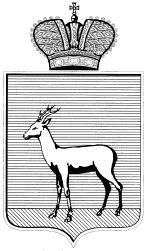 АДМИНИСТРАЦИЯ КИРОВСКОГО ВНУТРИГОРОДСКОГО РАЙОНАГОРОДСКОГО ОКРУГА САМАРА ПОСТАНОВЛЕНИЕ                                                                 ____________________№____________________Приложениек постановлению Администрации Кировского внутригородского района городского округа Самараот __________ 2022 № ___________П Р О Г Р А М М Апрофилактики рисков причинения вреда (ущерба) охраняемым законом ценностям в области муниципального земельного контроля                         на территории Кировского внутригородского района                              городского округа Самара в 2023 годуРаздел I. Анализ текущего состояния осуществления вида контроля, описание текущего развития профилактической деятельности контрольного (надзорного) органа, характеристика проблем, на решение которых направлена программа профилактики1.1. Настоящая Программа профилактики рисков причинения вреда (ущерба) охраняемым законом ценностям в области муниципального земельного контроля на территории Кировского внутригородского района в 2023 году (далее – Программа) разработана в соответствии с требованиями Федерального закона от 31.07.2020 № 248-ФЗ «О государственном контроле (надзоре) и муниципальном контроле в Российской Федерации» (далее – закон № 248-ФЗ), на основании Правил разработки и утверждения контрольными (надзорными) органами программы профилактики рисков причинения вреда (ущерба) охраняемым законам ценностям, утвержденных постановлением Правительства Российской Федерации от 25.06.2021 № 990 и предусматривает комплекс мероприятий по профилактике рисков причинения вреда (ущерба) охраняемым законом ценностям при осуществлении муниципального земельного контроля на территории Кировского внутригородского района городского округа Самара (далее – Кировский район).Программа профилактики рисков причинения вреда (ущерба) устанавливает порядок проведения профилактических мероприятий, направленных на предупреждение нарушений обязательных требований и (или) причинения вреда (ущерба) охраняемым законом ценностям, соблюдение которых оценивается при осуществлении муниципального земельного контроля на территории Кировского района. Муниципальный земельный контроль - это деятельность органа местного самоуправления, уполномоченного на организацию и проведение на территории Кировского района комплекса мер по соблюдению юридическими лицами, индивидуальными предпринимателями и гражданами обязательных требований, указанных ст. 25, 26, 42 Земельного кодекса Российской Федерации (далее – обязательные требования).Муниципальный земельный контроль осуществляется посредством:- профилактики нарушений обязательных требований, организации                     и проведения контрольных (надзорных) мероприятий;- принятия предусмотренных законодательством Российской Федерации мер по пресечению, предупреждению и (или) устранению последствий выявленных нарушений обязательных требований;Муниципальный земельный контроль осуществляется исключительно за соблюдением:1) обязательных требований о недопущении самовольного занятия земель, земельного участка или части земельного участка, в том числе использования земель, земельного участка или части земельного участка лицом, не имеющим предусмотренных законодательством прав на них;2) обязательных требований об использовании земельных участков по целевому назначению в соответствии с их принадлежностью к той или иной категории земель и (или) разрешенным использованием;3) обязательных требований, связанных с обязательным использованием земель, предназначенных для жилищного или иного строительства, садоводства, огородничества, в указанных целях в течение установленного срока;4) обязательных требований, связанных с обязанностью по приведению земель в состояние, пригодное для использования по целевому назначению;5) исполнения предписаний об устранении нарушений обязательных требований, выданных должностными лицами, уполномоченными осуществлять муниципальный земельный контроль, в пределах их компетенции.1.2. Описание текущего развития профилактической деятельности контрольного органа.Профилактическая деятельность Администрации Кировского внутригородского района городского округа Самара (далее - Администрация района) в рамках осуществления муниципального земельного контроля предусматривает:1) размещение на официальном сайте Администрации Кировского внутригородского района городского округа Самара в информационно-коммуникационной сети «Интернет» в разделе «Контрольно-надзорная деятельность» перечней нормативных правовых актов или их отдельных частей, содержащих обязательные требования, требования, установленные муниципальными правовыми актами, оценка соблюдения которых является предметом муниципального земельного контроля, а также текстов соответствующих нормативных правовых актов;2) информирование контролируемых лиц по вопросам соблюдения обязательных требований, требований, установленных муниципальными правовыми актами;3) регулярное обобщение практики осуществления муниципального земельного контроля и размещение на официальном сайте администрации соответствующих обобщений, в том числе с указанием наиболее часто встречающихся случаев нарушений обязательных требований, требований, установленных муниципальными правовыми актами;4) выдачу предостережений о недопустимости нарушения обязательных требований, требований, установленных муниципальными правовыми актами.Вышеуказанные мероприятия программы профилактики будут способствовать частичному решению обозначенных проблем в связи с повышением информированности контролируемых лиц относительно последствий нарушения обязательных требований и способов устранения нарушений предусмотренными законодательством и муниципальными правовыми актами способами.Раздел II. Цели и задачи реализации программы профилактики2.1. Целями профилактики рисков причинения вреда (ущерба) охраняемым законом ценностям являются:1) стимулирование добросовестного соблюдения обязательных требований всеми контролируемыми лицами;2) устранение условий, причин и факторов, способных привести к нарушениям обязательных требований и (или) причинению вреда (ущерба) охраняемым законом ценностям;3) создание условий для доведения обязательных требований до контролируемых лиц, повышение информированности о способах их соблюдения.2.2. Задачами профилактики нарушений земельного законодательства являются:- выявление причин, факторов и условий, способствующих нарушению обязательных требований земельного законодательства, определение способов устранения или снижения рисков их возникновения;- установление зависимости видов, форм и интенсивности профилактических мероприятий от особенностей конкретных подконтрольных субъектов, и проведение профилактических мероприятий с учетом данных факторов;- формирование единого понимания обязательных требований земельного законодательства у всех участников контрольной деятельности;        -  повышение прозрачности осуществляемой контрольной деятельности;         -  повышение уровня правовой грамотности подконтрольных субъектов,                в том числе путем обеспечения доступности информации об обязательных требованиях земельного законодательства и необходимых мерах по их исполнению. Раздел III. Перечень профилактических мероприятий, сроки (периодичность)               их проведенияРаздел IV. Показатели результативности и эффективности Программыпрофилактики.Об утверждении Программы профилактики рисков причинения вреда (ущерба) охраняемым законом ценностям в области муниципального земельного контроля на территории Кировского внутригородского района городского округа Самара в 2023 году  В соответствии со статьей 44 Федерального закона от 31.07.2020                     № 248-ФЗ «О государственном контроле (надзоре) и муниципальном контроле в Российской Федерации», постановлением Правительства Российской Федерации от 25.06.2021 № 990 «Об утверждении Правил разработки и утверждения контрольными (надзорными) органами программы профилактики рисков причинения вреда (ущерба) охраняемым законом ценностям» Администрация Кировского внутригородского района городского округа Самара (далее - Администрация района) постановляет:Утвердить Программу профилактики рисков причинения вреда (ущерба) охраняемым законом ценностям в области муниципального земельного контроля на территории Кировского внутригородского района городского округа Самара на 2023 год согласно приложению.Настоящее Постановление вступает в силу со дня его официального опубликования.3. Обеспечить размещение настоящего Постановления на официальном сайте Администрации Кировского внутригородского района городского округа Самара в информационно-коммуникационной сети «Интернет» в разделе «Контрольно-надзорная деятельность».3. Контроль за исполнением настоящего Постановления возложить на руководителя Управления муниципального контроля Администрации Кировского внутригородского района городского округа Самара                                    С.В. Колесова. В соответствии со статьей 44 Федерального закона от 31.07.2020                     № 248-ФЗ «О государственном контроле (надзоре) и муниципальном контроле в Российской Федерации», постановлением Правительства Российской Федерации от 25.06.2021 № 990 «Об утверждении Правил разработки и утверждения контрольными (надзорными) органами программы профилактики рисков причинения вреда (ущерба) охраняемым законом ценностям» Администрация Кировского внутригородского района городского округа Самара (далее - Администрация района) постановляет:Утвердить Программу профилактики рисков причинения вреда (ущерба) охраняемым законом ценностям в области муниципального земельного контроля на территории Кировского внутригородского района городского округа Самара на 2023 год согласно приложению.Настоящее Постановление вступает в силу со дня его официального опубликования.3. Обеспечить размещение настоящего Постановления на официальном сайте Администрации Кировского внутригородского района городского округа Самара в информационно-коммуникационной сети «Интернет» в разделе «Контрольно-надзорная деятельность».3. Контроль за исполнением настоящего Постановления возложить на руководителя Управления муниципального контроля Администрации Кировского внутригородского района городского округа Самара                                    С.В. Колесова.Глава Кировского внутригородского района городского округа СамараИ.А.Рудаков№ п/пНаименование мероприятияСрок реализации мероприятияОтветственный исполнитель1.        Осуществление информирования                  контролируемых лиц по вопросам соблюдения обязательных требований,             в том числе посредством                      размещения соответствующих сведений на сайте Администрации Кировского внутригородского района городского округа Самара во вкладке «Контрольно-надзорная деятельность» в информационно-телекоммуникационной сети «Интернет», на информационных стендах Администрации Кировского внутригородского района городского округа Самара (далее – Администрация района), в средствах массовой информации,  через личные кабинеты контролируемых лиц в государственных информационных системах (при их наличии) и в иных формах.  В течение года (по мере необходимости)Органы (должностные лица), уполномоченныена осуществление муниципального контроля в соответствующей сфере деятельности2.Обобщение правоприменительной практики.Обеспечение регулярного  обобщения практики осуществления               в соответствующей сфере деятельности муниципального контроля путем сбора                   и анализа данных о проведенных контрольных (надзорных) мероприятий               и их результатов и размещение на сайте                               Администрации Кировского внутригородского района городского округа Самара во вкладке «Контрольно-надзорная деятельность» в информационно-телекоммуникационной сети «Интернет». Не позднее  1 июля 2024Органы (должностные лица), уполномоченныеНа осуществление муниципального контроля в соответствующей сфере деятельности3.Объявление предостережений.Выдача предостережений о недопустимости нарушения обязательных требований                     в соответствии со статьей 49 Федерального закона от 31.07.2020               № 248-ФЗ «О государственном контроле (надзоре) и муниципальном контроле в Российской Федерации» (если иной порядок не установлен федеральным законом).По мере выявления готовящихся нарушений обязательных требований или признаков нарушений обязательных требований, не позднее 30 календарных дней со дня получения Администрацией района указанных сведенийОрганы (должностные лица), уполномоченные на осуществление муниципального контроляв соответствующей сфере деятельности4.Консультирование.Осуществление консультирования контролируемых лиц по обращениям контролируемых лиц и их представителей по вопросам, связанным с организацией и осуществлением муниципального контроля:1. Консультирование контролируемых лиц в устной форме по телефону, по видео-конференц-связи и на личном приеме;2. Консультирование контролируемых лиц в письменной форме;3. Консультирование контролируемых лиц путем размещения на официальном сайте Администрации района в разделе «Контрольно-надзорная деятельность» письменного разъяснения, подписанного Главой (заместителем главы) Кировского внутригородского района городского округа Самара или должностным лицом, уполномоченным осуществлять муниципальный земельный контроль в случае поступления в Администрацию района пяти и более однотипных обращений контролируемых лиц и их представителей)4. Консультирование контролируемых лиц в устной форме на собраниях и конференциях граждан- при обращении лица, нуждающегося в консультировании; - при обращении лица, нуждающегося в консультировании, в течение 30 календарных дней со дня регистрации Администрацией района письменного обращения, если более короткий срок не предусмотрен законодательством;- в течение 30 календарных дней со дня регистрации Администрацией района пятого однотипного обращения контролируемых лиц и их представителей - в случае проведения собрания (конференции) граждан, повестка которого предусматривает консультирование контролируемых лиц по вопросам муниципального контроля в сфере благоустройства в день проведения собрания (конференции) граждан Органы (должностные лица), уполномоченные на осуществление муниципального контроля в соответствующей сфере деятельности№п/пНаименование показателяВеличина11.Полнота информации, размещенной                на официальном сайте контрольного органа в сети «Интернет» в соответствии                               с частью 3 статьи 46 Федерального закона от 31.07.2021 № 248-ФЗ «О государственном контроле (надзоре)                    и муниципальном контроле в Российской Федерации»100%22.Утверждение   доклада, содержащего результаты обобщения правоприменительной практики                          по осуществлению муниципального контроля, его опубликованиеИсполнено / Не исполнено3.Доля выданных предостережений                     по результатам рассмотрения обращений               с подтвердившимися сведениями                                о готовящихся нарушениях обязательных требований или признаках нарушений обязательных требований в общем количестве поступивших обращений (%)100% (если имелись случаи выявления готовящихся нарушений обязательных требований или признаков нарушений обязательных требований)4.Доля лиц, удовлетворённых консультированием, в общем количестве лиц, обратившихся за консультированием100%